جدول دروس کارشناسی فیزیک ورودی 94 به بعداز آنجا در مقاطع بالاتر گرایش اهمیت دارد لذا توصیه می شود که دانشجویان نسبت به انتخاب واحد از جدول دروس اختیاری، ترجیحا از یک گرایش انتخاب واحد نمایند. 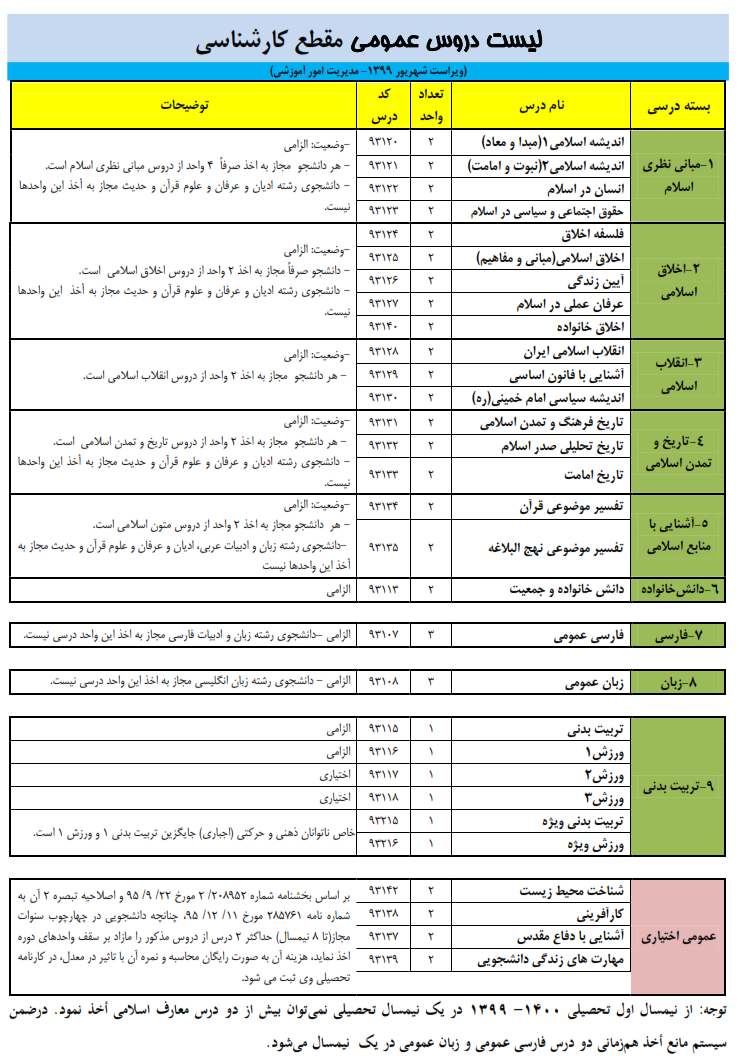 دروس پیشنهادیدروسی که باید گذرانده شوند جمعا 138 واحد ( 24 واحد عمومی+35 واحد دروس پایه+49 واحد دروس الزامی+30 واحد دروس اختیاری)دروس پایه (35 واحد)دروس پایه (35 واحد)دروس پایه (35 واحد)دروس پایه (35 واحد)دروس پایه (35 واحد)هم نیازپیش نیازواحدنام درسکد درس3شیمی عمومی180122شیمی عمومی 11آزشیمی عمومی210153ریاضی عمومی 1180111ریاضی عمومی 13ریاضی عمومی 2180112ریاضی عمومی 23معادلات دیفرانسیل1801133فیزیک عمومی 1180114فیزیک عمومی 13فیزیک عمومی 2180115فیزیک عمومی 13فیزیک عمومی 3180116فیزیک عمومی 23فیزیک عمومی 4180117فیزیک عمومی 11آزفیزیک عمومی 196110فیزیک عمومی 21آزفیزیک عمومی 296111فیزیک عمومی 31آزفیزیک عمومی 323205فیزیک عمومی 42آزفیزیک عمومی 41801213کاربرد کامپیوتر1819361گارگاه ماشین افزار1819431گارگاه الکتروتکنیک180125دروس الزامی (49 واحد)دروس الزامی (49 واحد)دروس الزامی (49 واحد)دروس الزامی (49 واحد)دروس الزامی (49 واحد)هم نیازپیش نیازواحدنام درسکد درسمعادلات دیفرانسیلفیزیک عمومی 13مکانیک تحلیلی 1181915مکانیک تحلیلی 13مکانیک تحلیلی 2181916فیزیک عمومی 33ترمودینامیک و مکانیک آماری 1180128ترمودینامیک و مکانیک آماری 13ترمودینامیک و مکانیک آماری 2180129معادلات دیفرانسیلریاضی عمومی 23ریاضی فیزیک 1181918ریاضی فیزیک 13ریاضی فیزیک 2181919زیاضی فیزیک 1فیزیک عمومی 23الکترومغناطیس 1180132الکترومعناطیس 13الکترومغناطیس 2180133ریاضی فیزیک 2فیزیک عمومی 4مکانیک تحلیلی 23مکانیک کوانتومی 1180134مکانیک کوانتومی 13مکانیک کوانتومی 2180135ترمودینامیک و مکانیک آماری 2مکانیک کوانتومی 13فیزیک حالت جامد 1181928فیزیک حالت جامد 12آزفیزیک حالت جامد 1181948الکترومغناطیس 13اپتیک181924اپتیک2آز اپتیک181925مکانیک کوانتومی 1فیزیک عمومی 43نجوم و اختر فیزیک180140مکانیک کوانتومی 13فیزیک هسته ای و ذرات بنیادی180141زبان عمومی 3زبان تخصصی181938دروس اختیاری (30 واحد)دروس اختیاری در زمینه فیزیک هسته ایدروس اختیاری در زمینه فیزیک هسته ایدروس اختیاری در زمینه فیزیک هسته ایدروس اختیاری در زمینه فیزیک هسته ایدروس اختیاری در زمینه فیزیک هسته ایهم نیازپیش نیازواحدنام درسکد درسفیزیک هسته ای و ذرات بنیادی3فیزیک هسته ای 1181911فیزیک هسته ای 13فیزیک هسته ای 2181957فیزیک هسته ای و ذرات بنیادی3فیزیک راکتور هسته ای 1181959فیزیک هسته ای و ذرات بنیادی3فیزیک بهداشت و حفاظت در برابر پرتوها181966فیزیک هسته ای و ذرات بنیادی3اندازه گیری و آشکارسازی پرتوها181961فیزیک هسته ای و ذرات بنیادی3شتاب دهنده ذرات و اپتیک باریکه های یونی181962فیزیک هسته ای و ذرات بنیادی2آزمایشگاه فیزیک هسته ای181912دروس اختیاری در زمینه فیزیک ماده چگالدروس اختیاری در زمینه فیزیک ماده چگالدروس اختیاری در زمینه فیزیک ماده چگالدروس اختیاری در زمینه فیزیک ماده چگالدروس اختیاری در زمینه فیزیک ماده چگالهم نیازپیش نیازواحدنام درسکد درسمکانیک کوانتومی 2فیزیک حالت  جامد 13فیزیک حالت جامد 2181947فیزیک حالت  جامد 13فیزیک لایه های نازک180152فیزیک حالت  جامد 13فیزیک قطعات نیمه رسانا181950فیزیک حالت  جامد 13ابررسانایی و کاربردهای آن181952ریاضی فیزیک 13بلورشناسی181953فیزیک حالت  جامد 13خواص فیزیک موادفیزیک حالت  جامد 13مواد مغناطیسیفیزیک حالت  جامد 13مبانی نانوفیزیک180156ترمودینامیک و مکانیک آماری 1برنامه نویسی کامپیوتر3مبانی شبیه سازی عددی180178دروس اختیاری در زمینه ذرات بنیادی، کیهان شناسی و اخترفیزیکدروس اختیاری در زمینه ذرات بنیادی، کیهان شناسی و اخترفیزیکدروس اختیاری در زمینه ذرات بنیادی، کیهان شناسی و اخترفیزیکدروس اختیاری در زمینه ذرات بنیادی، کیهان شناسی و اخترفیزیکدروس اختیاری در زمینه ذرات بنیادی، کیهان شناسی و اخترفیزیکهم نیازپیش نیازواحدنام درسکد درسریاضی فیزیک 13تقارن و نظریه گروه ها180173فیزیک هسته ای و ذرات بنیادی3مقدمات ذرات بنیادی181930ریاضی فیزیک 23گرانش180175اختر فیزیک3کیهان شناسی180177ریاضی فیزیک 23ریاضی فیزیک 3181989ریاضی فیزیک 1فیزیک عمومی 43نسبیت181939دروس اختیاری مشترک بین همه گرایش هادروس اختیاری مشترک بین همه گرایش هادروس اختیاری مشترک بین همه گرایش هادروس اختیاری مشترک بین همه گرایش هادروس اختیاری مشترک بین همه گرایش هاهم نیازپیش نیازواحدنام درسکد درس3پروژه فیزیک181945نیم سال چهارم به بعد1مهارت آموزی 1180180نیم سال چهارم به بعد1مهارت آموزی 2180181دروس اختیاری در زمینه لیزر و فوتونیکدروس اختیاری در زمینه لیزر و فوتونیکدروس اختیاری در زمینه لیزر و فوتونیکدروس اختیاری در زمینه لیزر و فوتونیکدروس اختیاری در زمینه لیزر و فوتونیکهم نیازپیش نیازواحدنام درسکد درسمکانیک کوانتومی 23طیف سنجی180146اپتیک3مبانی طراحی سامانه های اپتیکی180148الکترومغناطیس 23فیزیک پلاسما181931الکترومغناطیس 2اپتیک3فیزیک لیزر181934فیزیک حالت جامد 13اپتوالکترونیک180149فیزیک لیزر3کاربردهای لیزر181970فیزیک عمومی 23الکترونیک 1181926الکترونیک 23الکترونیک 2181954الکترونیک 12آز الکترونیک 1181927نیمسال اولواحدنیمسال دومواحدنیمسال سومواحدنیمسال چهارمواحدفیزیک عمومی 13فیزیک عمومی 23فیزیک عمومی 43مکانیک تحلیلی 23ریاضی عمومی 13فیزیک عمومی 33ترمودینامیک و مکانیک آماری 13الکترومغناطیس 13شیمی عمومی 13ریاضی عمومی 23مکانیک تحلیلی 13ریاضی فیزیک 23برنامه نویسی کامپیوتر3آز فیزیک عمومی 11ریاضی فیزیک 13آزفیزیک عمومی 42مهارت زندگی دانشجویی2آز شیمی عمومی 11آزفیزیک عمومی 21ترمودینامیک و مکانیک آماری 23درس عمومی2معادلات دیفرانسیل3آز فیزیک عمومی 31گارگاه الکتروتکنیک1کارگاه ماشین افزار1درس عمومی2زبان تخصصی2درس عمومی3درس عمومی2درس عمومی216 واحد16 واحد18 واحد18 واحد18 واحد18 واحد19 واحد19 واحدنیمسال پنجمواحدنیمسال ششمواحدنیمسال هفتمواحدنیمسال هشتمواحدالکترومغناطیس 23مکانیک کوانتومی 23درس اختیاری3درس اختیاری3مکانیک کوانتومی 13فیزیک حالت جامد 13درس اختیاری3درس اختیاری3اپتیک3آز اپتیک2درس اختیاری3درس اختیاری3نجوم و اخترفیزیک3فیزیک هسته ای و ذرات بنیادی3درس اختیاری3درس اختیاری3درس اختیاری3آزفیزیک حالت جامد 12درس عمومی2درس عمومی2درس عمومی2درس اختیاری3درس عمومی2درس عمومی219 واحد19 واحد18 واحد18 واحد14 واحد14 واحد14 واحد14 واحد